МОНИТОРИНГ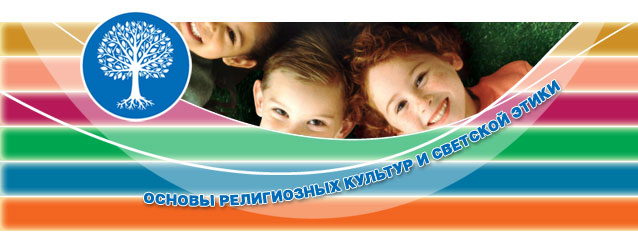 МБОУ  Гимназия  Чишминского района Республики Башкортостан  по выбору  родителями  обучающихся 4-х классов модуля ОРКСЭМодуль/ годОсновы православной культурыОсновы исламской культурыОсновы буддийской культурыОсновы иудейской культурыОсновы мировых религиозных культурОсновы светской этики2012/1358 человек2013/1473 человека2014/1572 человека2015/1671 человек2016/1795 человек